ملاحظة من مكتب تقييس الاتصالات:يرد تقرير لجنة الدراسات 12 إلى الجمعية العالمية لتقييس الاتصالات (WTSA-20) في الوثيقتين التاليتين:الجـزء الأول:	الوثيقة 11 - اعتبارات عامةالجـزء الثاني:	الوثيقة 12 - مسائل تُقترح دراستها في فترة الدراسة 2024-2022جدول المحتوياتالصفحة1	مقدمة		32	تنظيم العمل		153	نتائج الأعمال المنجزة في فترة الدراسة 2020-2017		184	ملاحظات تتعلق بالأعمال المقبلة		225	تحديث القرار 2 للجمعية العالمية لتقييس الاتصالات من أجل فترة الدراسة 2024-2022		23ال‍ملحـق 1 - قائمة بالتوصيات والإضافات والمواد الأخرى الصادرة أو الملغاة في فترة الدراسة		24ال‍ملحـق 2 - التعديلات المقترح إدخالها على اختصاصات لجنة الدراسات 12 والأدوار التي تؤديها بصفتها لجنة الدراسات الرئيسية		331	مقدمة1.1	مسؤوليات لجنة الدراسات 12كلفت الجمعية العالمية لتقييس الاتصالات (دبي، 2012) لجنة الدراسات 12 بدراسة 19 مسألة في مجال الأداء وجودة الخدمة (QoS) وجودة التجربة (QoE).‎2.1‎	فريق الإدارة والاجتماعات التي عقدتها لجنة الدراسات ‏‎12‎اجتمعت لجنة الدراسات 12 إحدى عشرة مرة خلال الجلسة العامة، ومرتين في إطار فرق العمل أثناء فترة الدراسة (انظر الجدول 1) برئاسة السيد كوامي باه-آشيمفور (غانا)، الذي ساعده نواب الرئيس السيد زيد القاضي (الأردن)، والسيد سيرجيو دانييل دوفا (الأرجنتين)، والسيد سيني مالان فاتي (السنغال)، والسيدة راشيل هوانغ (الصين)، والسيد سيونغ-هو جيونغ (جمهورية كوريا)، والسيد حسن مختار حسن محمد (السودان)، والسيد آل مورتون (الولايات المتحدة)، والسيد إيدوييمي أوغوه (نيجيريا)، والسيد محمد أوزديم (تركيا)، والسيد تياغو سوزا برادو (البرازيل)، والسيد أيمن صلاح (تونس)، والسيدة إيفون أوموتوني (رواندا).إضافةً إلى ذلك، عُقد العديد من اجتماعات المقرِّرين (بما يشمل اجتماعات إلكترونية) أثناء فترة الدراسة في مواقع مختلفة (انظر الجدول 1مكرراً). (ملاحظة: لا يورد هذا الجدول المكالمات الأسبوعية المتعلقة بالمسألة 14/12).الجدول 1اجتماعات لجنة الدراسة 12 وفرق العمل التابعة لهاالجدول 1مكرراًاجتماعات المقرِّرين المنظمة في إطار لجنة الدراسات 12 في فترة الدراسة2	تنظيم العمل1.2	تنظيم الدراسات وإسناد الأعمال1.1.2	قررت لجنة الدراسات 12 في أول اجتماع لها في فترة الدراسة إنشاء ثلاث فرق عمل.2.1.2	يبين الجدول 2 رقم كل فرقة عمل واسمها إلى جانب أرقام المسائل المسندة إليها واسم رئيسها.3.1.2	يبين الجدول 3 الأفرقة الأخرى الواقعة تحت مسؤولية لجنة الدراسات 12 خلال فترة الدراسة.-	الفريق الإقليمي لمنطقة إفريقيا التابع للجنة الدراسات 12 (SG12 RG-AFR) المعني بجودة الخدمة-	فريق تطوير جودة الخدمة (QSDG)الجدول 2تنظيم لجنة الدراسات 12الجدول 3أفرقة أخرى (إن وُجدت)2.2	المسائل والمقرِّرون1.2.2	كلفت الجمعية العالمية لتقييس الاتصالات لعام 2016 (WTSA-16) لجنة الدراسات 12 بدراسة المسائل التسع عشرة المدرجة في الجدول 4.2.2.2	اعتمدت في هذه الفترة المسائل الجديدة المدرجة في الجدول 5.3.2.2	ألغيت في هذه الفترة المسائل المدرجة في الجدول 6.الجدول 4لجنة الدراسات 12 - المسائل التي أسندتها الجمعية في عام 2016 إلى لجنة الدراسات 12، والمقرِّرونالجدول 5لجنة الدراسات 12 - المسائل الجديدة المعتمدة والمقرِّرونالجدول 6لجنة الدراسات 12 - المسائل الملغاة3	نتائج الأعمال المنجزة في فترة الدراسة 2020-20171.3	اعتبارات عامةنظرت لجنة الدراسات 12 أثناء فترة الدراسة في 605 مساهمات وأصدرت عدداً كبيراً من الوثائق المؤقتة وبيانات الاتصال. وقامت اللجنة أيضاً بما يلي:-	وضع 44 توصية جديدة لقطاع تقييس الاتصالات؛-	تعديل/مراجعة 56 توصية قائمة، وإصدار 10 تصويبات؛-	وضع 10 إضافات ودليلين للمنفذين؛-	إصدار ورقة تقنية وتقريرين تقنيين.2.3	أبرز الإنجازاتيرد فيما يلي موجز مختصر للنتائج الرئيسية التي تحققت بشأن مختلف المسائل التي أُسندت إلى لجنة الدراسات 12. وترد الردود الرسمية على المسائل في جدول إجمالي في الملحق 1 بهذا التقرير.ترى لجنة الدراسات 12 أنها أمضت فترة دراسة طويلة وحافلة بالأعمال وناجحة. فقد عقدت اللجنة 11 جلسة عامة، خمسة منها عُقدت بنسق إلكتروني حصراً، وحضرها ما يزيد على 1 050 مشاركاً. وخلال فترة الدراسة، تم تمثيل 94 بلداً في اجتماعات لجنة الدراسات 12 (بما يشمل مندوبين من 28 بلداً من أقل البلدان نمواً). وفي المتوسط، تم تمثيل مندوبين من 45 بلداً في اجتماعات لجنة الدراسات. وهذا التمثيل الجغرافي الواسع يعزى جزيئاً إلى الأنشطة الرامية إلى الوفاء بالمهمة المنصوص عليها في القرار 95 للجمعية العالمية لتقييس الاتصالات لعام 2016 بشأن "مبادرات قطاع تقييس الاتصالات لإذكاء الوعي بأفضل الممارسات والسياسات المتعلقة بجودة الخدمة"، الوارد وصفها أدناه بمزيد من التفصيل.وكانت الدول الأعضاء ودوائر الصناعة عادةً ممثلة بأعداد مماثلة، ومثّل حوالي 10 في المائة من المندوبين جامعات ومؤسسات أكاديمية.وبدأت لجنة الدراسات 12 فترة الدراسة بتسعة (9) منتسبين، وبعد تكثيف التوعية والمشاركة وعلى الرغم من الآثار الاقتصادية السلبية لأزمة كوفيد-19، أنهت فترة الدراسة بواحد وعشرين (21) منتسباً (أي أكثر من الضعف) مثلوا منظمات من كامل النظام الإيكولوجي لقياس الأداء وتقييم جودة الخدمة (QoS) وجودة التجربة (QoE)، بما يشمل العديد من الشركات الصغيرة والمتوسطة.واستخدمت لجنة الدراسات 12 بشكل مكثف مرافق الاجتماعات عن بُعد في أكثر من 200 نشاط مؤقت بما في ذلك اجتماعات أفرقة المقرِّرين والمكالمات بشأن الصياغة والمشاريع للتقدم في العمل في الفترات الفاصلة بين الجلسات العامة. أ ) القرار 95 للجمعية العامة لتقييس الاتصالات لعام 2016 – أفضل الممارسات والسياسات المتعلقة بجودة الخدمةاستجابةً للقرار 95 للجمعية العالمية لتقييس الاتصالات لعام 2016 بشأن "مبادرات قطاع تقييس الاتصالات لإذكاء الوعي بأفضل الممارسات والسياسات المتعلقة بجودة الخدمة"، اضطلعت لجنة الدراسات 12 بأنشطة متنوعة خلال فترة الدراسة لتنفيذ القرار. ويدعو القرار إلى إجراء مزيد من الدراسات فيما يتعلق بالنهج التنظيمية للجودة، كما يدعو إلى أن يتخذ قطاع تقييس الاتصالات بالتعاون الوثيق مع قطاع تنمية الاتصالات مبادرات لبناء القدرات.وفي سياق الاستجابة لهذا القرار، أصدرت لجنة الدراسات 12 استبياناً للدول الأعضاء في الاتحاد بهدف التوصل إلى فهم أفضل لمستوى نضج الأطر التنظيمية لجودة الخدمة في الدول الأعضاء في الاتحاد، ومساعدة البلدان في نشر أطرها التنظيمية الخاصة بالجودة. واستُرشد بالنتائج التي تم التوصل إليها من تحليل الردود على الاستبيان في الأعمال التي اضطلعت بها لجنة الدراسات 12 بشأن الأطر التنظيمية لجودة الخدمة في فترة الدراسة، واستُخدمت كمعيار مرجعي للبلدان المهتمة بإنشاء إطار تنظيمي لجودة الخدمة وجودة التجربة أو باستعراض أطرها التنظيمية القائمة.وقد ساهمت أيضاً أنشطة فريق تطوير جودة الخدمة (QSDG) في تحقيق أهداف القرار 95 للجمعية من خلال إتاحة منصة عالمية لتحفيز المناقشات بشأن الجوانب التقنية والتنظيمية المتعلقة بتحسن الأداء. وقد عقد الفريق خلال فترة الدراسة 3 اجتماعات (جنوب إفريقيا وتركيا وسنغافورة) عُقدت قبلها ورش عمل مواضيعية ومجموعة من الحلقات الدراسية الإلكترونية المواضيعية/ورش العمل الافتراضية – ثلاث حلقات دراسية إلكترونية أسبوعياً، من أواخر شهر أغسطس إلى أوائل شهر سبتمبر 2020، وورشة عمل افتراضية موجهة نحو اهتمامات الهيئات التنظيمية الوطنية في البلدان الناطقة بالإسبانية في أمريكا اللاتينية من 2 إلى 4 يونيو 2021، وورشة عمل افتراضية يومَي 8 و9 سبتمبر 2021. وتعززت مشاركة المنظمين والمشغلين والموردين في المناقشة الدولية بشأن جودة الخدمة طوال فترة الدراسة، بتيسير من مختلف أنشطة التوعية (بما يشمل 13 من ورش العمل والحلقات الدراسية الإلكترونية/ورش العمل الافتراضية) والنشر المنتظم لأعمال وأنشطة التقييس للجنة الدراسات 12 في فترة الدراسة.وأدت المشاركة المعززة للمنظمين في لجنة الدراسات 12 إلى وضع معايير جديدة تقدم إرشادات للمنظمين في أنشطتهم المتعلقة بجودة الخدمة، منها:-	التوصية ITU-T E.805 "استراتيجيات لإنشاء أطر تنظيمية بشأن الجودة"، التي توفر مرجعاً للمنظمين بشأن الأطر التنظيمية لجودة الخدمة المناسبة لتقييم ومقارنة الجودة المحققة في الخدمة المقدمة والجودة كما يلمسها المستخدم النهائي ومدى رضا المستخدم النهائي، وإضفاء الشفافية على هذه الجودة.-	التوصية ITU-T E.806 "حملات القياس وأنظمة المراقبة ومنهجيات الاعتيان لمراقبة جودة الخدمة في الشبكات المتنقلة"، التي توفر إطاراً أساسياً لأفضل الممارسات لقياس جودة الخدمة (QoS) في الشبكات المتنقلة.-	التوصية ITU-T E.811 "قياس الجودة في الفعاليات الكبرى"، التي توفر مرجعاً للمنظمين والمشغلين بشأن تقييم جودة خدمات النطاق العريض المتنقلة والخدمات الصوتية خلال الفعاليات الكبرى.-	التوصية ITU-T E.812 "نهج التعهيد الجماعي من أجل تقييم جودة الخدمة من طرف إلى طرف في شبكات النطاق العريض الثابت والمتنقل"، التي تحدد مختلف نُهج التعهيد الجماعي المستخدمة لتقييم جودة الخدمة من طرف إلى طرف على شبكات النطاق العريض الثابتة والمتنقلة على السواء مع إعطاء نظرة مفصلة على بعض حالات استخدام التعهيد الجماعي.واستُرشد بنواتج لجنة الدراسات 12 أيضاً في المواد التدريبية المتعلقة بجوانب جودة الخدمة في الدورات التي تقدمها أكاديمية الاتحاد، وكثيراً ما تُستخدم كمراجع في مختلف المنشورات المتعلقة بجودة الخدمة، بما في ذلك كتيب التنظيم ودليل تنظيم جودة الخدمة الصادران عن الاتحاد، والمبادئ التوجيهية للمنظمات الإقليمية بشأن جودة الخدمة، وفي الأطر التنظيمية الوطنية للخدمة على الصعيد العالمي.ب) الخدمات المالية الرقمية استجابةً للقرار 89 للجمعية العالمية لتقييس الاتصالات لعام 2016 بشأن "تعزيز استخدام تكنولوجيات المعلومات والاتصالات لسدّ فجوة الشمول المالي"، اعتمدت لجنة الدراسات 12 توصيتين جديدتين، هما التوصية ITU-T G.1033 "جوانب جودة الخدمة (QoS) وجودة التجربة (QoE) في الخدمات المالية الرقمية"، والتوصية ITU-T P.1502 "منهجية اختبار جودة التجربة في الخدمات المالية الرقمية".واحتُضن العمل المتعلق بمبادئ التقييم الإدراكي والميداني لجودة الخدمة وجودة التجربة في الخدمات المالية الرقمية في إطار مسألة جديدة قائمة بذاتها (المسألة 20/12) أنشئت خلال فترة الدراسة. ج) معلمات الأداء الخاصة بنقل رزم بروتوكول الإنترنت وتيسرهابعد أكثر من عشرين عاماً كتوصية سارية المفعول، تعترف التوصية ITU-T Y.1540 "خدمة إيصال البيانات في بروتوكول الإنترنت – معلمات الأداء الخاصة بنقل رزم بروتوكول الإنترنت وتيسرها"، في نسختها لعام 2019، بالعديد من التغييرات في تصميم خدمات بروتوكول الإنترنت وفي البروتوكولات التي يستعملها المستخدمون النهائيون.وتعرض هذه النسخة الملحق الجديد A الذي يعرّف معلمات سعة طبقة بروتوكول الإنترنت بطرق تلبي احتياجات التقييم، ويوفر متطلبات أساليب قياس سعة طبقة بروتوكول الإنترنت.وهذا الملحق الجديد ثمرة سنوات من الدراسة وتطبيق مبادئ لجنة الدراسات 12 للتقييم الدقيق لمعلمات الأداء وأساليب القياس على أساس مرجعي "قائم على الحقيقة" في القياسات المختبرية والميدانية.ولا تزال معلمات وأساليب قياس الصبيب المتعلق بالتدفق (النقل والتسليم على نحو موثوق) تحتاج إلى مزيد من الدراسة، ويميّز النص بوضوح بين معلمات السعة هذه لطبقة بروتوكول الإنترنت. وبالطريقة نفسها، تحتاج المعلمات التي تصف أداء بروتوكول طبقة نقل (TCP) محدد وموثوق إلى مزيد من الدراسة، وتعترف بأن بروتوكولات النقل الموثوق للإنترنت تتغير باستمرار وتخضع لبحث مستمر.وانتهت لجنة الدراسات 12 من العمل في وقت يستعاض فيه بسرعة عن النقل وفق بروتوكول TCP بالنقل وفق بروتوكول وحدات بيانات المستعمل (UDP)، والحمولات النافعة ذات الأجزاء المفتوحة والمجفرة، وإعادة الإرسال في طبقة التطبيق والتحكم في الازدحام.وأدى إدخال بروتوكول توصيلات الإنترنت السريعة لبروتوكول مخطط بيانات المستخدم لغوغل (Google QUIC) وبروتوكول توصيلات الإنترنت السريعة لبروتوكول مخطط بيانات المستخدم لفريق المهام المعني بهندسة الإنترنت (IETF QUIC) إلى إحداث تغيير سريع في بيئة نقل الإنترنت، ويُعتبر المستهلكون الذين يستعملون المتصفحات الشائعة من أوائل المتبنين – وفقاً للاتجاهات المعترف بها في اجتماعات كبار مسؤولي التكنولوجيا (CTO) وجمعية قيادات لجان الدراسات، التي عُقدت خلال فترة الدراسة.ويتم تنسيق النسخة الجديدة من التوصية Y.1540 ومواءمتها مع العمل ذي الصلة المضطلع به في إطار المعهد الأوروبي لمعايير الاتصالات (ETSI) ومنتدى النطاق العريض (BBF) وفريق المهام المعني بهندسة الإنترنت (IETF)، وفي إطارات أخرى.وتم إصدار التنفيذ المرجعي لأسلوب التقييس المختار في التوصية Y.1540 والمعيار BBF TR-471 الموضوع لاحقاً بنسق مفتوح المصدر كجزء من سلسلة مشاريع النطاق العريض المفتوح. وتقدم الإضافة 60 لتوصيات السلسلة Y الصادرة عن قطاع تقييس الاتصالات معلومات بشأن تفسير قياسات السعة القصوى لطبقة بروتوكول الإنترنت الواردة في التوصية Y.1540، وتقدم معلومات مفيدة لأولئك الذين يقيسون مختلف التكنولوجيات. د ) تقييم جودة الفيديواعتمدت لجنة الدراسات 12 في فترة الدراسة مجموعتين رئيسيتين من معايير تقييم جودة الفيديو. وتحدد سلسلة التوصيات ITU-T P.1203، التي تمت الموافقة عليها في بداية فترة الدراسة، التقييم المعلمي للجودة على أساس تدفق البتات لخدمات التنزيل التدريجي والبث التدفقي السمعي المرئي التكيفي عبر وسط نقل موثوق. ويهدف المعيار بالدرجة الأولى إلى التنبؤ بالجودة المتكاملة لدورات التدفق الفيديوي الأطول التي تدوم ما بين دقيقة وخمس دقائق، وهو ما يتماشى أكثر مع فكرة جودة التجربة الإجمالية للدورة بدلاً من الجودة الصرفة للفيديو.وتصف سلسة التوصيات ITU-T P.1204، التي تمت الموافقة عليها في عام 2020، الخوارزميات النموذجية لمراقبة جودة الفيديو في البث التدفقي باستخدام نقل موثوق (مثل البث التدفقي التكيفي القائم على بروتوكول نقل النصوص التشعبي (HTTP) عبر بروتوكول التحكم في الإرسال (TCP)، وتوصيلات الإنترنت السريعة لبروتوكول مخطط بيانات المستخدم (QUIC)). وتتألف سلسلة التوصيات ITU-T P.1204 من تنويعات مختلفة من نماذج تقدير جودة الفيديو المتصل بالتتابع (بين 5 و10 ثوان) وخلال الثانية الواحدة. وتختلف التنويعات في نوع معلومات الدخل التي تستخدمها: استناداً إلى تدفق البتات، وإلى البكسلات وإلى المعلومات الهجينة (باستخدام معلومات تدفق البتات ومعلومات البكسلات معاً). ونماذج التوصية P.1204 قادرة على التعامل مع مختلف الكودكات الفيديوية (مثلاً، التشفير الفيديوي عالي الكفاءة (HEVC) وفق التوصيتين H.264 وH.265، وحمولة الفيديو من النوع 9 (VP9)، واستبانات تصل إلى دقة 4K أو استبانات فائقة الوضوح-1 (UHD1)، ومعدلات رتل تصل إلى 60 رتلاً في الثانية. وتتوفر أنساق مفتوحة المصدر للتنفيذ المرجعي فيما يتعلق بالتوصية P.1203 وبعض نماذج التوصية P.1204.علاوةً على ذلك، تبنت لجنة الدراسات 12 العمل الأساسي في مجال الواقع الافتراضي، بما يشمل العمل المتعلق بالعوامل المؤثرة على جودة التجربة في خدمات الواقع الافتراضي (التوصية ITU-T G.1035) ومنهجيات الاختبار الذاتي للفيديو بتقنية 360 درجة على شاشات مثبتة على الرأس (التوصية ITU-T P.919).وتَمثل أحد مجالات الاهتمام الكبير الأخرى في العمل المتعلق بجودة الألعاب الفيديوية. وشملت الإنجازات اعتماد توصيات بشأن أساليب التقييم الذاتي لجودة الألعاب (التوصية (ITU-T P.809)، والنماذج المؤثرة على جودة التجربة المتعلقة بالألعاب (التوصية ITU-T G.1032)، ونموذج رأي للتنبؤ بجودة تجربة اللعب الإلكتروني في خدمات الألعاب الإلكترونية السحابية (التوصية ITU-T G.1072). ويتوفر نسق مفتوح المصدر للتنفيذ المرجعي فيما يتعلق بالتوصية G.1072.هـ ) جودة وأداء خدمات الكلام والاستماع وضعت لجنة الدراسات 12 إطاراً لإنشاء نماذج قائمة على التعلم الآلي واختبار أدائها لتقييم أثر شبكة الإرسال على جودة الكلام في خدمات الصوت المتنقلة القائمة على تبديل الرزم (مثل خدمات نقل الصوت عبر تكنولوجيا التطور طويل الأجل (VoLTE)، ونقل الصوت عبر الشبكة الراديوية الجديدة (VoNR)، ونقل الصوت عبر الخدمات المتاحة بحرية على الإنترنت (OTT)) (التوصية ITU-T P.565)، وقامت، بناءً على هذا الإطار، بتقييس هذا النموذج في التوصية ITU-T P.565.1.وأعدت لجنة الدراسات إرشادات بشأن التقييم الذاتي لجودة الكلام باتباع نهج قائم على مصادر جماعية (التوصية ITU-T P.808). ويتوفر نسق مفتوح المصدر للتنفيذ المرجعي فيما يتعلق بهذه التوصية.واعتُمدت نسخة جديدة من التوصية ITU-T P.863 "التنبؤ الموضوعي بجودة الاستماع المدركة".وفرغت لجنة الدراسات 12 من معظم المراجعات التي أجرتها للتوصيتين ITU-T P.381 وITU-T P.382 ومن التوصية ITU-T P.383 (الجديدة) المتعلقة بالمتطلبات التقنية وأساليب الاختبار لأجهزة الرأس وسماعات الرأس.و ) الاتصالات داخل السيارةأكملت لجنة الدراسات 12 الأعمال ذات الصلة بسلسلة التوصيات P.1100، بما يشمل العمل بشأن اتصالات الستيريو دون استخدام اليدين ذات النطاق الواسع جداً والنطاق الكامل في السيارات (التوصية P.1120)، وبشأن متطلبات الاتصالات لأنظمة الاتصال داخل السيارة (التوصية P.1150) التي تستخدم الميكروفونات ومكبرات الصوت المدمجة في مقصورة السيارات لتضخيم المحادثة وتحسين الاتصال بين جميع الركاب في المركبة.ولا يصف النص أعلاه سوى مجموعة مختارة صغيرة من الإنجازات. ولمزيد من التفاصيل، يرجى الرجوع إلى تسجيلات الحلقات الدراسات الإلكترونية لأبرز الاجتماعات والملخصات التنفيذية التي تغطي نتائج اجتماعات لجنة الدراسات 12. ويمكن الاطلاع على كل منهما في الصفحة الإلكترونية للجنة الدراسات 12.3.3	تقرير عن أنشطة لجنة الدراسات 12 بصفتها لجنة الدراسات الرئيسية، وأنشطة التنسيق المشتركة (JCA) والأفرقة الإقليمية1.3.3	أنشطة لجنة الدراسات 12 بصفتها لجنة الدراسات الرئيسيةتضطلع لجنة الدراسات بمسؤوليات لجنة الدراسات الرئيسية في مجالات العمل التالية: -	جودة الخدمة وجودة التجربة؛-	شرود السائق والجوانب المتعلقة بالصوت في اتصالات السيارات؛-	تقييم جودة الاتصالات والتطبيقات الفيديوية.ولمزيد من المعلومات، يرجى الرجوع إلى الوثائق المؤقتة 35 و152 و305 و482 و668 و802 و945 و1044 للفريق الاستشاري لتقييس الاتصالات. 2.3.3	أنشطة التنسيق المشتركة (JCA)لا توجد.3.3.3	الفريق الإقليمي لمنطقة إفريقيا التابع للجنة الدراسات 12 (SG12 RG-AFR) المعني بجودة الخدمةتماشياً مع القرار 54 الصادر عن الجمعية العالمية لتقييس الاتصالات لعام 2016، واصل الفريق الإقليمي لمنطقة إفريقيا التابع للجنة الدراسات 12 (SG12 RG-AFR) المعني بجودة الخدمة، الذي شكلته لجنة الدراسات 12 في مايو 2008، العمل خلال فترة الدراسة 2017-2020. وعقد الفريق اجتماعات خلال الجلسات العامة للجنة الدراسات 12 في جنيف وافتراضياً، وأربعة اجتماعات في إفريقيا (جنوب إفريقيا والسنغال ورواندا وتشاد)، واجتماعاً افتراضياً في سبتمبر 2021.وتعكس الزيادة التدريجية المستمرة في أعداد ومقاصد المشاركين الأفارقة في لجنة الدراسات 12 مستوى المشاركة تحت مظلة الفريق الإقليمي المعني بجودة الخدمة لمنطقة إفريقيا، وبالتالي تحقيق أهداف سد الفجوة التقييسية (BSG) وتنمية القدرات. وقد عزز هذا الفريق الإقليمي وحسّن إجراءات المواءمة لتوصيات قطاع تقييس الاتصالات في قطاع تكنولوجيا المعلومات والاتصالات الإفريقي. وقدم الأعضاء الأفارقة، عبر هذا الفريق الإقليمي، مناقشات جيدة وعدداً كبيراً من المساهمات في العديد من بنود العمل في إطار المسألة 12/12 بشكل رئيسي، مما حفز على إعداد العديد من التوصيات في فترة الدراسة. وأقام الفريق الإقليمي عدة اجتماعات وأنشطة وفعاليات منظمة ومبرمجة جيداً، بتوجيه وتنظيم من فريق تطوير جودة الخدمة (QSDG) ومكتب تقييس الاتصالات. وأدت هذه الأنشطة دوراً أساسياً في ربط قطاع تكنولوجيا المعلومات والاتصالات في إفريقيا مع مجتمع التقييس المتقدم. وساعدت الدورات التدريبية وورش العمل والمنتديات في تنمية قدرات مجتمع تكنولوجيا المعلومات والاتصالات الإفريقي والارتقاء بإمكانياته، الأمر الذي آتى أُكُله مباشرة في تقليص الفجوة التقييسية. ويعمد الأعضاء الأفارقة في التعبير عن شغفهم بضمان تمثيلهم في قطاع تقييس الاتصالات ورفع مستواه من خلال الحضور والمشاركة بنشاط.4.3.3	الأفرقة المتخصصةلا توجد.4	ملاحظات تتعلق بالأعمال المقبلةيمكن الاطلاع على التعديلات المقترح إدخالها على اختصاصات لجنة الدراسات 12 في الملحق 2 بهذا التقرير، وفي المساهمة 12 من أجل الجمعية العالمية لتقييس الاتصالات لعام 2020 (الجزء الثاني: مسائل تُقترح دراستها في فترة الدراسة المقبلة (2024-2021)).وبوجهٍ خاص، تقترح لجنة الدراسات 12 خفض عدد المسائل بمقدار ثلاث مسائل. ويعكس الدمج المقترح حالة برنامج عمل المسائل المعنية، وكذلك عدد المساهمات والمشاركين الذي تمكنت من استقطابه في الاجتماعات الأخيرة. ويُقترح أن تتولى مسائل أخرى قيد الدراسة مسؤولية العمل الجاري وتحديث التوصيات السارية المفعول.وستواصل لجنة الدراسات 12 تعاونها مع لجان دراسات قطاع تقييس الاتصالات وقطاع الاتصالات الراديوية في المجالات ذات الصلة بالأداء وجودة الخدمة وجودة التجربة، والاستفادة من علاقاتها الوطيدة مع اللجان الأخرى ذات الصلة خارج الاتحاد الدولي للاتصالات النشطة في هذا الميدان.ومن المتوقع أن يؤدي تعديل القرار 95 للجمعية العالمية لتقييس الاتصالات إلى مساهمات ومناقشات وورش عمل جديدة ينظمها فريق تطوير جودة الخدمة وترمي إلى إذكاء الوعي بأفضل الممارسات والسياسات المتعلقة بجودة الخدمة. وسيستمر العمل المتعلق بمعالجة القرار 95 في استقطاب مشاركة الدول الأعضاء، خاصة من البلدان النامية، في لجنة الدراسات 12، والمساهمة في سد الفجوة التقييسية.وستحاول لجنة الدراسات، من خلال أنشطتها وإنجازاتها، زيادة توسيع نطاق تأثيرها وإبراز مكانتها، واستقطاب المشاركة والمساهمات التقنية، وإعداد توصيات جديدة ومراجَعة لقطاع تقييس الاتصالات ذات قيمة لمجتمع تقييم الأداء والجودة.5	تحديث القرار 2 للجمعية العالمية لتقييس الاتصالات من أجل فترة الدراسة 2024-2022يتضمن الملحق 2 تحديثات القرار 2 للجمعية العالمية لتقييس الاتصالات التي اقترحها لجنة الدراسات 12 فيما يتعلق بالمجالات العامة للدراسة وعنوان اللجنة واختصاصاتها والأدوار الرئيسية التي تؤديها ونقاط يُسترشد بها في فترة الدراسة المقبلة.الملحق 1قائمة بالتوصيات والإضافات والمواد الأخرى
الصادرة أو الملغاة في فترة الدراسةيتضمن الجدول 7 قائمة بالتوصيات الجديدة والمراجَعة الموافَق عليها في فترة الدراسة.ويتضمن الجدول 8 قائمة بالتوصيات المقررة/المتفق عليها في الاجتماع الأخير للجنة الدراسات 12.ويتضمن الجدول 9 قائمة بالتوصيات التي ألغتها لجنة الدراسات 12 في فترة الدراسة.ويتضمن الجدول 10 قائمة بالتوصيات المقدمة من لجنة الدراسات 12 إلى الجمعية العالمية لتقييس الاتصالات لعام 2020 من أجل الموافقة عليها.ويتضمن الجدول 11 والجداول الواردة بعده قائمة بالمنشورات الأخرى التي وافقت عليها لجنة الدراسات 12 أو ألغتها في فترة الدراسة.الجدول 7لجنة الدراسات 12 - التوصيات الموافَق عليها في فترة الدراسةالجدول 8لجنة الدراسات 12 - التوصيات المتفق عليها/المقررة في الاجتماع الأخيرالجدول 9لجنة الدراسات 12 - التوصيات الملغاة في فترة الدراسةالجدول 10لجنة الدراسات 12 - التوصيات المقدمة إلى الجمعية العالمية لتقييس الاتصالات لعام 2020الجدول 11لجنة الدراسات 12 - الإضافاتالجدول 12لجنة الدراسات 12 - الورقات التقنيةالجدول 13لجنة الدراسات 12 - التقارير التقنيةالجدول 14لجنة الدراسات 12 - منشورات أخرىالملحق 2التعديلات المقترح إدخالها على اختصاصات لجنة الدراسات 12
والأدوار التي تؤديها بصفتها لجنة الدراسات الرئيسية
(القرار 2 للجمعية العالمية لتقييس الاتصالات)ترد فيما يلي التغييرات المقترح إدخالها على اختصاصات لجنة الدراسات 12 والأدوار التي تؤديها بصفتها لجنة الدراسات الرئيسية، وقد تمت الموافقة عليها في الاجتماع الأخير للجنة الدراسات 12 في فترة الدراسة هذه، وهي معروضة بحسب الأجزاء ذات الصلة في القرار 2 الصادر عن الجمعية العالمية لتقييس الاتصالات لعام 2016.الجزء 1 - المجالات العامة للدراسة[لا يُطلب إدخال أي تغييرات على المجالات العامة للدراسة]لجنة الدراسات 12 لقطاع تقييس الاتصالاتالأداء وجودة الخدمة (QoS) وجودة التجربة (QoE)تكون لجنة الدراسات 12 لقطاع تقييس الاتصالات مسؤولة عن التوصيات الخاصة بالأداء وجودة الخدمة (QoS) وجودة التجربة (QoE) من أجل جميع المطاريف والشبكات والخدمات والتطبيقات بدءاً من إرسال الصوت عبر الشبكات الثابتة القائمة على الدارات إلى التطبيقات متعددة الوسائط عبر الشبكات المتنقلة والقائمة على الرزم. ويدخل في هذا المجال الجوانب التشغيلية للأداء وجودة الخدمة وجودة التجربة؛ وجوانب الجودة للتشغيل البيني من طرف إلى طرف؛ وتطوير منهجيات التقييم الذاتية والموضوعية لجودة الوسائط المتعددة.الجزء 2 - لجان الدراسات الرئيسية في مجالات معينة للدراسة[لا يُطلب إدخال أي تغييرات على المجالات المعينة للدراسة]لجنة الدراسات 12	لجنة الدراسات الرئيسية المعنية بجودة الخدمة (QoS) وجودة التجربة (QoE)
لجنة الدراسات الرئيسية المعنية بشرود السائق والجوانب المتعلقة بالصوت في اتصالات السيارات
لجنة الدراسات الرئيسية المعنية بالاتصالات والتطبيقات الفيديويةالملحـق B
(بالقرار 2 للجمعية العالمية لتقييس الاتصالات)نقاط إرشادية إلى لجان الدراسات لقطاع تقييس الاتصالات
من أجل إعداد برنامج عمل لما بعد عام 2021لجنة الدراسات 12 لقطاع تقييس الاتصالاتتركز لجنة الدراسات 12 لقطاع تقييس الاتصالات بصفة خاصة على الجودة من طرف إلى طرف (حسبما يدركها العميل) عند استخدام مسار يتضمن، في حالات متزايدة، تفاعلات معقدة بين المطاريف وتكنولوجيات الشبكات (مثل المعدات الطرفية المتنقلة، ومعدّدات الإرسال، ومعدات معالجة إشارات البوابات والشبكات، والشبكات القائمة على بروتوكول الإنترنت).ونظراً إلى أن لجنة الدراسات 12 هي اللجنة الرئيسية المعنية بجودة الخدمة (QoS) وجودة التجربة (QoE) فإنها تنسق بين الأنشطة المتعلقة بجودة الخدمة وجودة التجربة داخل قطاع تقييس الاتصالات، وأيضاً مع المنظمات الأُخرى المعنية بوضع المعايير (SDO) والمحافل المعنية وتقوم بوضع الأطر لتحسين التعاون.إن لجنة الدراسات 12 هي اللجنة الرئيسية التي ينتمي إليها فريق تطوير جودة الخدمة (QSDG) والفريق الإقليمي لمنطقة إفريقيا التابع للجنة الدراسات 12 (-AFR) والمعني بجودة الخدمة.ومن أمثلة الأعمال التي تخطط لجنة الدراسات 12 للقيام بها ما يلي:	تخطيط جودة الخدمة من طرف إلى طرف مع التركيز على الشبكات الكاملة الرزم وأيضاً مراعاة المسيرات القائمة على الدارات الرقمية وببروتوكول الإنترنت؛	الخصائص التشغيلية لجودة الخدمة والإرشاد وإدارة الموارد المتصلة بالتشغيل البيني لدعم جودة الخدمة؛	توجيه الأداء الخاص بتكنولوجيا معينة (مثل بروتوكول الإنترنت، الإثرنت، تبديل الوسم متعدد البروتوكولات (MPLS))؛	توجيه الأداء الخاص بتطبيق معين (مثل الشبكة الذكية، إنترنت الأشياء (IoT)، الاتصالات من آلة إلى آلة (M2M)، الشبكات المنزلية)؛	تعريف متطلبات جودة الخدمة وأهداف الأداء في الخدمات متعددة الوسائط، ومنهجيات التقييم المرتبطة بها؛	المنهجيات الذاتية لتقييم التكنولوجيات (مثل الحضور عن بُعد)؛	وضع نماذج للجودة (نماذج نفسية جسدية ونماذج المعلمات والطرائق التدخلية وغير التدخلية ونماذج استطلاع الرأي) للوسائط المتعددة والصوت (بما في ذلك النطاق العريض والنطاق الواسع جداً والنطاق الكامل)؛	الكلام في المركبات وجوانب متعلقة بشرود السائق؛	سمات معدات الكلام وأساليب القياس الكهرصوتي (بما في ذلك النطاق والنطاق الواسع جداً والنطاق الكامل).الملحق C
(بالقرار 2 للجمعية العالمية لتقييس الاتصالات)قائمة التوصيات المندرجة تحت مسؤولية كلٍ من لجان الدراسات
والفريق الاستشاري لتقييس الاتصالات في فترة الدراسة 2024-2022لجنة الدراسات 12 لقطاع تقييس الاتصالاتالتوصيات ITU-T E.479 – ITU-T E.420 وITU-T E.859 – ITU-T E.800توصيات السلسلة ITU-T G.100، باستثناء توصيات السلاسل ITU-T G.160 وITU-T G.180 توصيات السلسلة ITU-T G.1000توصيات السلسلة ITU-T I.350 (بما في ذلك التوصيات (ITU-T Y.1501/ITU-T G.820/ITU-T I.351 وITU-T I.371 وITU-T I.378 وITU-T I.381توصيات السلاسل ITU-T J.140 وITU-T J.240 وITU-T J.340توصيات السلسلة ITU-T Pتوصيات السلاسل ITU-T Y.1220 وITU-T Y.1530 وITU-T Y.1540 وITU-T Y.1560ــــــــــــــــــــــــــــــــــــــــــــــــــــــــــــــــــــــــــــــالجمعية العالمية لتقييس الاتصالات (WTSA-20)جنيف، 1- 9 مارس 2022الجمعية العالمية لتقييس الاتصالات (WTSA-20)جنيف، 1- 9 مارس 2022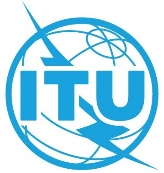 الجلسة العامة الجلسة العامة الوثيقة 11-Aديسمبر 2021الأصل: بالإنكليزيةلجنة الدراسات 12 لقطاع تقييس الاتصالاتلجنة الدراسات 12 لقطاع تقييس الاتصالاتلجنة الدراسات 12 لقطاع تقييس الاتصالاتالأداء وجودة الخدمة (QoS) وجودة التجربة (QoE)الأداء وجودة الخدمة (QoS) وجودة التجربة (QoE)الأداء وجودة الخدمة (QoS) وجودة التجربة (QoE)تقرير لجنة الدراسات 12 لقطاع تقييس الاتصالات
إلى الجمعية العالمية لتقييس الاتصالات لعام 2020 (WTSA-2020):
الجـزء الأول - اعتبارات عامةتقرير لجنة الدراسات 12 لقطاع تقييس الاتصالات
إلى الجمعية العالمية لتقييس الاتصالات لعام 2020 (WTSA-2020):
الجـزء الأول - اعتبارات عامةتقرير لجنة الدراسات 12 لقطاع تقييس الاتصالات
إلى الجمعية العالمية لتقييس الاتصالات لعام 2020 (WTSA-2020):
الجـزء الأول - اعتبارات عامةملخص:تتضمن هذه المساهمة تقرير لجنة الدراسات 12 لقطاع تقييس الاتصالات إلى الجمعية العالمية لتقييس الاتصالات لعام 2020 فيما يتعلق بأنشطة اللجنة في فترة الدراسة 2021-2017.تتضمن هذه المساهمة تقرير لجنة الدراسات 12 لقطاع تقييس الاتصالات إلى الجمعية العالمية لتقييس الاتصالات لعام 2020 فيما يتعلق بأنشطة اللجنة في فترة الدراسة 2021-2017.للاتصال:السيد كوامي باه-أشيمفيور
رئيس لجنة الدراسات 12 لقطاع تقييس الاتصالات
غاناالهاتف: +233 24 6375700للاتصال:السيد كوامي باه-أشيمفيور
رئيس لجنة الدراسات 12 لقطاع تقييس الاتصالات
غاناالبريد الإلكتروني: kwame.baah-acheamfuor@moc.gov.ghالاجتماعاتالمكان، الموعدالتقاريرSG/WP 12اجتماع إلكتروني، 21-12 أكتوبر 2021SG12–R42 إلى R45SG/WP 12اجتماع إلكتروني، 13-4 مايو 2021SG12–R38 إلى R41SG/WP 12اجتماع إلكتروني، 7-6 يناير 2021SG12–R37SG/WP 12اجتماع إلكتروني، 11-7 سبتمبر 2020SG12–R32 إلى R35SG/WP 12اجتماع إلكتروني، 24-15 أبريل 2020SG12–R28 إلى R31SG/WP 12جنيف، 26 نوفمبر - 5 ديسمبر 2019SG12–R24 إلى R27WP3/12ستوكهولم، 4 سبتمبر 2019SG12–R23SG/WP 12جنيف، 16-7 مايو 2019SG12–R18 إلى R21SG/WP 12جنيف، 27 نوفمبر - 6 ديسمبر 2018SG12–R14 إلى R17SG/WP 12جنيف، 10-1 مايو 2018SG12–R10 إلى R13WP2/12جنيف، 15 فبراير 2018SG12–R9SG/WP 12جنيف، 28-19 سبتمبر 2017SG12–R5 إلى R8SG/WP 12جنيف، 19-10 يناير 2017SG12–R1 إلى R4المواعيدالمكان/الجهة المضيفةالمسألة (المسائل)اسم الحدث2016-11-29فرنسا [باريس]9/12اجتماع فريق المقرِّر المعني بالمسألة 9/122017-03-22
إلى
2017-03-24ألمانيا [برلين]13/12، 14/12، 17/12اجتماعات أفرقة المقرِّرين المعنيين بالمسائل 13/12، 14/12، 17/122017-05-40
إلى
2017-05-12الولايات المتحدة14/12اجتماع فريق المقرِّر المعني بالمسألة 14/122017-05-29
إلى
2017-05-30سويسرا [برن]5/12اجتماع فريق المقرِّر المعني بالمسألة 5/122017-08-02سويسرا [جنيف]4/12اجتماع فريق المقرِّر المعني بالمسألة 4/122017-11-27
إلى
2017-11-29بولندا [كراكاو]14/12اجتماع فريق المقرِّر المعني بالمسألة 14/12 
(بند العمل P.NATS-ph2)2017-11-28
إلى
2017-11-29بولندا [كراكاو]13/12اجتماع فريق المقرِّر المعني بالمسألة 13/12 (بنود العمل G.QoE-VR و G.NCPو P.QUITS)2018-01-23
إلى
2018-01-24الولايات المتحدة4/12اجتماع فريق المقرِّر المعني بالمسألة 4/12 (P.ICC)2018-02-02اجتماع إلكتروني12/12المسألة 12/12: مكالمة بشأن صياغة بند العمل E.MTSM2018-02-14
إلى
2018-02-28سويسرا [جنيف]9/12اجتماع فريق المقرِّر المعني بالمسألة 9/12 (بنود العمل P.863 و P.AMDو P.ONRA)2018-02-27
إلى
2018-02-28سويسرا [جنيف]13/12اجتماع فريق المقرِّر المعني بالمسألة 13/12 (بنود العمل G.QoE-VR و G.NCP و P.QUITوP.QUITS وrev. G.1070)2018-03-21
إلى
2018-03-22السنغال [داكار]12/12اجتماع فريق المقرِّر المعني بالمسألة 12/12 (بنود العمل E.RQUAL وE.QSIMBox وE.QoSMgtMod وG.CSFB)2018-04-13اجتماع إلكتروني12/12المسألة 12/12: مكالمة بشأن صياغة بند العمل E.MTSM2018-04-23اجتماع إلكتروني17/12المسألة 17/12 (Y.1540)2018-06-19
إلى
2018-06-21اجتماع إلكتروني14/12اجتماع فريق المقرِّر المعني بالمسألة 14/12 
(بند العمل P.NATS-ph2)2018-06-28اجتماع إلكتروني5/12المسألة 5/12: مكالمة بشأن صياغة بند العمل P.Loudness2018-07-26اجتماع إلكتروني4/12المسألة 4/12: مكالمة بشأن صياغة بند العمل P.ICC2018-09-06
إلى
2018-09-07تركيا [إسطنبول]12/12اجتماع فريق المقرِّر المعني بالمسألة 12/12 
(بندا العمل E.RQUAL و  E.RQS وبنود عمل أخرى)2018-09-19
إلى
2018-09-21سويسرا [جنيف]13/12اجتماع فريق المقرِّر المعني بالمسألة 13/12 (بنود العمل G.NCP وG.QoE-VR وP.360-VR وP.QUITS)2018-09-27
إلى
2018-09-28ألمانيا [هيرزوغينرات]4/12اجتماع فريق المقرِّر المعني بالمسألة4/12  
(بند العمل P.ICC والسلسلة P.1100)2018-10-16
إلى
2018-10-17ألمانيا [دارمشتات]17/12اجتماع فريق المقرِّر المعني بالمسألة 17/12 
(بند العمل Y.1540)2018-11-07اجتماع إلكتروني13/12المسألة 13/12: بندا العمل G.QoE-VR وP.360-VR2019-01-29اجتماع إلكتروني17/12المسألة 17/12: مكالمة كل شهرين2019-02-12اجتماع إلكتروني6/12، 7/12، 10/12، 19/12المسألتان 7/12 و10/12: مكالمة شهرية2019-03-05
إلى
2019-03-07ألمانيا [برلين]13/12
14/12
17/12اجتماع فريق المقرِّر "Q44": المسائل 13/12 و14/12 و17/12 بالتزامن مع اجتماع فريق الخبراء المعني بجودة الفيديو (VQEG)2019-03-06
إلى
2019-03-07رواندا [كيغالي]12/12المسألة 12/12 (بنود العمل E.MTSM وE.CrowdESFB و G.CSFBوE.RQUAL) 2019-03-13
إلى
2019-03-14دنمارك [كوبنهاغن]4/12المسألة 4/12 (بند العمل P.ICC)2019-03-25اجتماع إلكتروني6/12، 7/12، 10/12، 19/12المسألتان 7/12 و10/12: مكالمة شهرية2019-04-10اجتماع إلكتروني17/12المسألة 17/12: مكالمة كل شهرين2019-04-11اجتماع إلكتروني12/12المسألة 12/12: مكالمة بشأن صياغة بند العمل E.MTSM2019-04-18اجتماع إلكتروني12/12المسألة 12/12: مكالمة بشأن صياغة بند العمل E.MTSM2019-04-29اجتماع إلكتروني12/12المسألة 12/12: مكالمة بشأن صياغة بند العمل E.MTSM2019-06-12اجتماع إلكتروني15/12المسألة 15/12: مكالمة بشأن صياغة بند العمل P.VSQMTF2019-06-19اجتماع إلكتروني12/12المسألة 12/12: مكالمة بشأن صياغة بند العمل E.crowdESFB2019-07-02اجتماع إلكتروني13/12المسألة 13/12: مكالمة بشأن صياغة بند العمل G.QUIT2019-07-08اجتماع إلكتروني15/12المسألة 15/12: مكالمة بشأن صياغة بند العمل P.VSQMTF2019-07-15اجتماع إلكتروني12/12المسألة 12/12: مكالمة بشأن صياغة بند العمل E.crowdESFB2019-07-17اجتماع إلكتروني4/12المسألة 4/12: مكالمة بشأن صياغة بند العمل P.ICC2019-07-31اجتماع إلكتروني17/12المسألة 17/12: مكالمة كل شهرين2019-08-20اجتماع إلكتروني6/12، 7/12، 10/12، 19/12المسألتان 7/12 و10/12: مكالمة شهرية2019-09-02
إلى
2019-09-04السويد [ستوكهولم]13/12، 14/12، 17/12"Q44": المسائل 13/12 و14/12 و17/122019-09-11اجتماع إلكتروني15/12المسألة 15/12: مكالمة بشأن مشروع بند العمل G.CMVTQS2019-09-16اجتماع إلكتروني7/12، 10/12المسألتان 7/12 و10/12: مكالمة شهرية2019-09-18اجتماع إلكتروني3/12المسألة 3/12: التوصيتان P.381 وP.382 وبند العمل P.DHIP2019-10-04اجتماع إلكتروني15/12المسألة 15/12: مكالمة بشأن صياغة بند العمل P.VSQMTF2019-10-08
إلى
2019-10-09ألمانيا [هيرزوغينرات]4/12اجتماع فريق المقرِّر المعني بالمسألة 4/12 
(بند العمل P.ICC)2019-10-22
إلى
2019-10-23ألمانيا [دارمشتات]17/12اجتماع فريق المقرِّر المعني بالمسألة 17/12 (التوصية Y.1540، الملحق B)2019-11-07اجتماع إلكتروني12/12المسألة 12/12: مكالمة بشأن صياغة بند العمل E.crowdESFB2020-01-07اجتماع إلكتروني5/12المسألة 15/12: حملة قياس باستخدام محاكي الرأس والجذع (HATS)2020-01-20اجتماع إلكتروني12/12المسألة 12/12: مكالمة بشأن صياغة بند العمل E.QoSMgtMod2020-01-28اجتماع إلكتروني12/12المسألة 12/12: مكالمة بشأن صياغة بند العمل E.crowdESFB2020-01-30اجتماع إلكتروني12/12المسألة 12/12: مكالمة بشأن صياغة بند العمل E.RQST2020-02-19اجتماع إلكتروني12/12المسألة 12/12: مكالمة بشأن صياغة بند العمل E.QoSMgtMod2020-02-21اجتماع إلكتروني12/12المسألة 12/12: مكالمة بشأن صياغة بند العمل E.crowdESFB2020-02-25
إلى
2020-02-27السويد [لوليا]13/12، 14/12، 17/12اجتماعات أفرقة المقرِّرين المعنيين بالمسائل 13/12 و14/12 و17/122020-02-26اجتماع إلكتروني3/12المسألة 3/12: التوصيتان P.381 وP.382 وبند العمل P.DHIP2020-02-27اجتماع إلكتروني12/12المسألة 12/12: مكالمة بشأن صياغة بند العمل E.RQST2020-03-12
إلى
2020-03-13اجتماع إلكتروني19/12اجتماع فريق المقرِّر المعني بالمسألة 19/122020-03-13اجتماع إلكتروني12/12المسألة 12/12: مكالمة بشأن صياغة بند العمل E.RQST2020-03-19اجتماع إلكتروني15/12المسألة 15/12: مكالمة بشأن مشروع بند العمل G.CMVTQS2020-03-19اجتماع إلكتروني12/12المسألة 12/12: مكالمة بشأن صياغة بند العمل E.QoSMgtMod2020-03-25اجتماع إلكتروني12/12المسألة 12/12: مكالمة بشأن صياغة بند العمل E.QoSMgtMod2020-03-26اجتماع إلكتروني12/12المسألة 12/12: مكالمة بشأن صياغة بند العمل E.crowdESFB2020-03-27اجتماع إلكتروني12/12المسألة 12/12: مكالمة بشأن صياغة بند العمل E.QoSMgtMod2020-03-30اجتماع إلكتروني12/12المسألة 12/12: مكالمة بشأن صياغة بند العمل E.crowdESFB2020-03-31اجتماع إلكتروني12/12المسألة 12/12: مكالمة بشأن صياغة بند العمل E.RQST2020-04-01اجتماع إلكتروني12/12المسألة 12/12: مكالمة بشأن صياغة بند العمل E.QoSMgtMod2020-04-02اجتماع إلكتروني15/12المسألة 15/12: مكالمة بشأن مشروع بند العمل G.CMVTQS2020-04-02اجتماع إلكتروني12/12المسألة 12/12: مكالمة بشأن صياغة بند العمل E.crowdESFB2020-04-06اجتماع إلكتروني12/12المسألة 12/12: مكالمة بشأن صياغة بند العمل E.RQST2020-04-09اجتماع إلكتروني15/12المسألة 15/12: مكالمة بشأن مشروع بند العمل G.CMVTQS2020-04-09اجتماع إلكتروني17/12المسألة 17/12: مناقشات سابقة للاجتماع2020-05-07اجتماع إلكتروني15/12المسألة 15/12: مكالمة بشأن مشروع بند العمل G.CMVTQS2020-05-13اجتماع إلكتروني1/12المسألة 1/12: مكالمة بشأن صياغة بند العمل Suppl.CDR2020-05-19اجتماع إلكتروني7/12، 10/12المسألتان 7/12 و10/12: مكالمة شهرية2020-05-20اجتماع إلكتروني2/12المسألة 2/12: تنسيق التقرير التقني2020-05-25اجتماع إلكتروني12/12المسألة 12/12: مكالمة بشأن صياغة التوصية E.804.12020-05-28اجتماع إلكتروني15/12المسألة 15/12: مكالمة بشأن مشروع بند العمل G.CMVTQS2020-06-09اجتماع إلكتروني12/12المسألة 12/12: مكالمة بشأن صياغة التوصية E.804.12020-06-11اجتماع إلكتروني12/12المسألة 12/12: مكالمة بشأن صياغة بند العمل E.CrowdESFB-app2020-06-16اجتماع إلكتروني7/12، 10/12المسألتان 7/12 و10/12: مكالمة شهرية2020-06-18اجتماع إلكتروني1/12المسألة 1/12: مكالمة بشأن صياغة بند العمل Suppl.CDR2020-06-22اجتماع إلكتروني1/12المسألة 1/12: مكالمة بشأن صياغة بند العمل Suppl.CDR2020-06-23اجتماع إلكتروني12/12المسألة 12/12: مكالمة بشأن صياغة التوصية E.804.12020-06-24
إلى
2020-06-26اجتماع إلكتروني14/12اجتماع فريق المقرِّر المعني بالمسألة 14/12: المرحلتان 2 و3 من بند العمل P.NATS2020-06-25اجتماع إلكتروني12/12المسألة 12/12: مكالمة بشأن صياغة بند العمل E.CrowdESFB-app2020-07-02اجتماع إلكتروني15/12المسألة 15/12: مكالمة بشأن مشروع بند العمل G.CMVTQS2020-07-02اجتماع إلكتروني14/12المسألة 14/12: مكالمة بشأن مشروع بند العمل P.BBQCG2020-07-06اجتماع إلكتروني5/12اجتماع فريق المقرِّر المعني بالمسألة 5/12: حملة قياس باستخدام محاكي الرأس والجذع (HATS)2020-07-07اجتماع إلكتروني3/12اجتماع فريق المقرِّر المعني بالمسألة 3/12: التوصيتان P.381 وP.382 وبند العمل P.DHIP2020-07-10اجتماع إلكتروني12/12المسألة 12/12: مكالمة بشأن صياغة بند العمل E.QoSMgtMod2020-07-16اجتماع إلكتروني15/12المسألة 15/12: مكالمة بشأن مشروع بند العمل G.CMVTQS2020-07-21اجتماع إلكتروني12/12المسألة 12/12: مكالمة بشأن صياغة بند العمل E.CrowdESFB-app2020-07-23اجتماع إلكتروني14/12المسألة 14/12: مكالمة بشأن مشروع بند العمل P.BBQCG2020-07-24اجتماع إلكتروني12/12المسألة 12/12: مكالمة بشأن صياغة بند العمل E.QoSMgtMod2020-07-30اجتماع إلكتروني15/12المسألة 15/12: مكالمة بشأن مشروع بند العمل G.CMVTQS2020-08-11اجتماع إلكتروني12/12المسألة 12/12: مكالمة بشأن صياغة بند العمل E.CrowdESFB-app2020-08-13اجتماع إلكتروني3/12المسألة 3/12: التوصيتان P.381 وP.382 وبند العمل P.DHIP2020-08-13اجتماع إلكتروني15/12المسألة 15/12: مكالمة بشأن مشروع بند العمل G.CMVTQS2020-08-13اجتماع إلكتروني5/12المسألة 5/12: حملة قياس باستخدام محاكي الرأس والجذع (HATS)2020-08-13اجتماع إلكتروني14/12المسألة 14/12: مكالمة بشأن مشروع بند العمل P.BBQCG2020-08-18اجتماع إلكتروني12/12المسألة 12/12: مكالمة بشأن صياغة بند العمل E.QoSMgtMod2020-08-25اجتماع إلكتروني7/12، 10/12المسألتان 7/12 و10/12: مكالمة شهرية2020-08-27اجتماع إلكتروني15/12المسألة 15/12: مكالمة بشأن مشروع بند العمل G.CMVTQS2020-09-03اجتماع إلكتروني14/12المسألة 14/12: مكالمة بشأن مشروع بند العمل P.BBQCG2020-09-17اجتماع إلكتروني15/12المسألة 15/12: مكالمة بشأن مشروع بند العمل G.CMVTQS2020-10-01اجتماع إلكتروني14/12المسألة 14/12: مكالمة بشأن مشروع بند العمل P.BBQCG2020-10-15اجتماع إلكتروني15/12المسألة 15/12: مكالمة بشأن مشروع بند العمل G.CMVTQS2020-10-22اجتماع إلكتروني14/12المسألة 14/12: مكالمة بشأن مشروع بند العمل P.BBQCG2020-10-28اجتماع إلكتروني12/12المسألة 12/12: مكالمة بشأن صياغة النسخة المراجَعة من الإضافة 9 للتوصية E.800 (E.800Sup9-rev)2020-10-29اجتماع إلكتروني15/12المسألة 15/12: مكالمة بشأن مشروع بند العمل G.CMVTQS2020-11-12اجتماع إلكتروني15/12المسألة 15/12: مكالمة بشأن مشروع بند العمل G.CMVTQS2020-11-12اجتماع إلكتروني14/12المسألة 14/12: مكالمة بشأن مشروع بند العمل P.BBQCG2020-11-16اجتماع إلكتروني12/12المسألة 12/12: مكالمة بشأن صياغة النسخة المراجَعة من الإضافة 9 للتوصية E.800 (E.800Sup9-rev)2020-11-17اجتماع إلكتروني5/12اجتماع فريق المقرِّر المعني بالمسألة 5/12: حملة قياس باستخدام محاكي الرأس والجذع (HATS)، والتوصيتان P.57 وP.582020-11-18اجتماع إلكتروني3/12اجتماع فريق المقرِّر المعني بالمسألة 3/12: بند العمل P.DHIP2020-11-26اجتماع إلكتروني15/12المسألة 15/12: مكالمة بشأن مشروع بند العمل G.CMVTQS2020-11-30اجتماع إلكتروني12/12المسألة 12/12: مكالمة بشأن صياغة النسخة المراجَعة من الإضافة 9 للتوصية E.800 (E.800Sup9-rev)2020-12-02
إلى
2020-12-04اجتماع إلكتروني14/12اجتماع فريق المقرِّر المعني بالمسألة 14/122020-12-03اجتماع إلكتروني14/12المسألة 14/12: مكالمة بشأن مشروع بند العمل P.BBQCG2020-12-08اجتماع إلكتروني9/12اجتماع فريق المقرِّر المعني بالمسألة 9/12: بندا العمل P.AMD و P.SAMD2020-12-10اجتماع إلكتروني15/12المسألة 15/12: مكالمة بشأن مشروع بند العمل G.CMVTQS2020-12-14اجتماع إلكتروني12/12المسألة 12/12: مكالمة بشأن صياغة النسخة المراجَعة من الإضافة 9 للتوصية E.800 (E.800Sup9-rev)2020-12-15اجتماع إلكتروني19/12اجتماع فريق المقرِّر المعني بالمسألة 19/12: التوصيتان P.910 وP.9132020-12-16اجتماع إلكتروني5/12اجتماع فريق المقرِّر المعني بالمسألة 5/12: حملة قياس باستخدام محاكي الرأس والجذع (HATS)، التوصيتان P.57 وP.582020-12-17اجتماع إلكتروني12/12المسألة 12/12: مكالمة بشأن صياغة التوصية E.8032021-01-14اجتماع إلكتروني15/12المسألة 15/12: مكالمة بشأن مشروع بند العمل G.CMVTQS2021-01-14اجتماع إلكتروني14/12المسألة 14/12: مكالمة بشأن مشروع بند العمل P.BBQCG2021-01-19اجتماع إلكتروني12/12المسألة 12/12: مكالمة بشأن صياغة التوصية E.8032021-01-27اجتماع إلكتروني12/12المسألة 12/12: مكالمة بشأن صياغة النسخة المراجَعة من الإضافة 9 للتوصية E.800 (E.800Sup9-rev)2021-01-28اجتماع إلكتروني15/12المسألة 15/12: مكالمة بشأن مشروع بند العمل G.CMVTQS2021-02-04اجتماع إلكتروني14/12المسألة 14/12: مكالمة بشأن مشروع بند العمل P.BBQCG2021-02-16اجتماع إلكتروني12/12المسألة 12/12: مكالمة بشأن صياغة النسخة المراجَعة من الإضافة 9 للتوصية E.800 (E.800Sup9-rev)2021-02-18اجتماع إلكتروني12/12المسألة 12/12: مكالمة بشأن صياغة التوصية E.8032021-02-23اجتماع إلكتروني12/12المسألة 12/12: مكالمة بشأن صياغة النسخة المراجَعة من الإضافة 9 للتوصية E.800 (E.800Sup9-rev)2021-02-25اجتماع إلكتروني15/12المسألة 15/12: مكالمة بشأن مشروع بند العمل G.CMVTQS2021-02-25اجتماع إلكتروني14/12المسألة 14/12: مكالمة بشأن مشروع بند العمل P.BBQCG2021-03-04اجتماع إلكتروني12/12المسألة 12/12: مكالمة بشأن صياغة التوصية E.8032021-03-11اجتماع إلكتروني15/12المسألة 15/12: مكالمة بشأن مشروع بند العمل G.CMVTQS2021-03-16اجتماع إلكتروني5/12اجتماع فريق المقرِّر المعني بالمسألة 5/12: حملة قياس باستخدام محاكي الرأس والجذع (HATS)، والتوصيتان P.57 وP.582021-03-17اجتماع إلكتروني6/12اجتماع فريق المقرِّر المعني بالمسألة 6/12: بند العمل P.DHIP2021-03-18اجتماع إلكتروني14/12المسألة 14/12: مكالمة بشأن مشروع بند العمل P.BBQCG2021-03-25اجتماع إلكتروني15/12المسألة 15/12: مكالمة بشأن مشروع بند العمل G.CMVTQS2021-03-31اجتماع إلكتروني17/12اجتماع فريق المقرِّر المعني بالمسألة 17/122021-04-08اجتماع إلكتروني15/12المسألة 15/12: مكالمة بشأن مشروع بند العمل G.CMVTQS2021-04-08اجتماع إلكتروني12/12المسألة 12/12: مكالمة بشأن صياغة التوصية E.8032021-04-08اجتماع إلكتروني14/412المسألة 14/12: مكالمة بشأن مشروع بند العمل P.BBQCG2021-04-14اجتماع إلكتروني5/12اجتماع فريق المقرِّر المعني بالمسألة 5/12: حملة قياس باستخدام محاكي الرأس والجذع (HATS)، التوصيتان P.57 وP.582021-04-21اجتماع إلكتروني6/12اجتماع فريق المقرِّر المعني بالمسألة 6/12: بند العمل P.DHIP2021-04-22اجتماع إلكتروني15/12المسألة 15/12: مكالمة بشأن مشروع بند العمل G.CMVTQS2021-04-22اجتماع إلكتروني14/12المسألة 14/12: مكالمة بشأن مشروع بند العمل P.BBQCG2021-05-27اجتماع إلكتروني15/12المسألة 15/12: مكالمة بشأن مشروع بند العمل G.CMVTQS2021-05-27اجتماع إلكتروني14/12المسألة 14/12: مكالمة بشأن مشروع بند العمل P.BBQCG2021-06-08اجتماع إلكتروني7/12، 10/12المسألتان 7/12 و10/12: مكالمة شهرية2021-06-10اجتماع إلكتروني15/12المسألة 15/12: مكالمة بشأن مشروع بند العمل G.CMVTQS2021-06-15اجتماع إلكتروني7/12، 10/12المسألتان 7/12 و10/12: مكالمة شهرية (متابعة لمكالمة 8 يونيو)2021-06-21
إلى
2021-06-22اجتماع إلكتروني15/12المسألة 15/12: اجتماع فريق المقرِّر2021-06-24اجتماع إلكتروني15/12المسألة 15/12: مكالمة بشأن صياغة التوصية P.5652021-06-24اجتماع إلكتروني15/12المسألة 15/12: مكالمة بشأن مشروع بند العمل G.CMVTQS2021-06-24اجتماع إلكتروني14/12المسألة 14/12: مكالمة بشأن مشروع بند العمل P.BBQCG2021-07-06اجتماع إلكتروني7/12، 10/12المسألتان 7/12 و10/12: مكالمة شهرية2021-07-08اجتماع إلكتروني15/12المسألة 15/12: مكالمة بشأن مشروع بند العمل G.CMVTQS2021-07-08اجتماع إلكتروني14/12المسألة 14/12: مكالمة بشأن مشروع بند العمل P.BBQCG2021-07-22اجتماع إلكتروني15/12المسألة 15/12: مكالمة بشأن مشروع بند العمل G.CMVTQS2021-07-28اجتماع إلكتروني12/12المسألة 12/12: مكالمة بشأن صياغة النسخة المراجَعة من الإضافة 9 للتوصية E.800 (E.800Sup9-rev)2021-08-05اجتماع إلكتروني15/12المسألة 15/12: مكالمة بشأن مشروع بند العمل G.CMVTQS2021-08-12اجتماع إلكتروني12/12المسألة 12/12: مكالمة بشأن صياغة النسخة المراجَعة من الإضافة 9 للتوصية E.800 (E.800Sup9-rev)2021-08-19اجتماع إلكتروني14/12المسألة 14/12: اجتماع فريق المقرِّر (الجلسة 1)2021-08-19اجتماع إلكتروني15/12المسألة 15/12: مكالمة بشأن مشروع بند العمل G.CMVTQS2021-08-19اجتماع إلكتروني14/12المسألة 14/12: مكالمة بشأن مشروع بند العمل P.BBQCG2021-08-26اجتماع إلكتروني14/12المسألة 14/12: اجتماع فريق المقرِّر (الجلسة 2)2021-08-26اجتماع إلكتروني12/12المسألة 12/12: مكالمة بشأن صياغة النسخة المراجَعة من الإضافة 9 للتوصية E.800 (E.800Sup9-rev)2021-09-02اجتماع إلكتروني15/12المسألة 15/12: مكالمة بشأن مشروع بند العمل G.CMVTQS2021-09-07اجتماع إلكتروني7/12، 10/12المسألتان 7/12 و10/12: مكالمة شهرية2021-09-08اجتماع إلكتروني15/12المسألة 15/12: مكالمة بشأن صياغة بند العمل P.VSQMTF-12021-09-09اجتماع إلكتروني14/12المسألة 14/12: اجتماع فريق المقرِّر (الجلسة 3)2021-09-16اجتماع إلكتروني2/12المسألة 2/12: مكالمة بشأن صياغة بند العمل TR-Recs2021-09-16اجتماع إلكتروني15/12المسألة 15/12: مكالمة بشأن مشروع بند العمل G.CMVTQS2021-09-16اجتماع إلكتروني12/12المسألة 12/12: مكالمة بشأن صياغة النسخة المراجَعة من الإضافة 9 للتوصية E.800 (E.800Sup9-rev)2021-09-20اجتماع إلكتروني9/12المسألة 9/12: اجتماع فريق المقرِّر 2021-09-21اجتماع إلكتروني7/12، 10/12المسألتان 7/12 و10/12: مكالمة شهرية2021-09-29اجتماع إلكتروني15/12المسألة 15/12: مكالمة بشأن مشروع بند العمل G.CMVTQS2021-09-30اجتماع إلكتروني14/12المسألة 14/12: مكالمة بشأن مشروع بند العمل P.BBQCG2021-10-04اجتماع إلكتروني14/12المسألة 14/12: مناقشة اختبارية تفاعلية بشأن بند العمل P.BBQCG2021-11-03اجتماع إلكتروني12/12المسألة 12/12: مكالمة بشأن صياغة بند العمل E.RQST2021-11-04اجتماع إلكتروني15/12المسألة 15/12: مكالمة بشأن مشروع بند العمل G.CMVTQS2021-11-08اجتماع إلكتروني14/12المسألة 14/12: مناقشة اختبارية تفاعلية بشأن بند العمل P.BBQCG2021-11-10اجتماع إلكتروني12/12المسألة 12/12: مكالمة بشأن صياغة بند العمل E.RQST2021-11-11اجتماع إلكتروني14/12المسألة 14/12: مكالمة بشأن مشروع بند العمل P.BBQCG2021-11-18اجتماع إلكتروني15/12المسألة 15/12: مكالمة بشأن مشروع بند العمل G.CMVTQS2021-11-18اجتماع إلكتروني12/12المسألة 12/12: مكالمة بشأن صياغة بند العمل E.RQST2021-11-22اجتماع إلكتروني14/12المسألة 14/12: مناقشة اختبارية تفاعلية بشأن بند العمل P.BBQCG2021-11-24اجتماع إلكتروني12/12المسألة 12/12: مكالمة بشأن صياغة بند العمل E.RQST2021-12-02اجتماع إلكتروني15/12المسألة 15/12: مكالمة بشأن مشروع بند العمل G.CMVTQS2021-12-06اجتماع إلكتروني14/12المسألة 14/12: مناقشة اختبارية تفاعلية بشأن بند العمل P.BBQCG2021-12-08اجتماع إلكتروني7/12، 10/12المسألتان 7/12 و10/12: مكالمة شهرية2021-12-08اجتماع إلكتروني12/12المسألة 12/12: مكالمة بشأن صياغة بند العمل E.RQST 2021-12-09
إلى
2021-12-10اجتماع إلكتروني14/12المسألة 14/12: اجتماع فريق المقرِّر2021-12-16اجتماع إلكتروني15/12المسألة 15/12: مكالمة بشأن مشروع بند العمل G.CMVTQS2022-01-27اجتماع إلكتروني15/12المسألة 15/12: مكالمة بشأن مشروع بند العمل G.CMVTQSالتسميةمسائل الدراسةاسم فرقة العملالرئيس ونواب الرئيسالجلسة العامة1/12 و2/12الجلسة العامة فرقة العمل 1/123/12 (ملغاة) و4/12 و5/12 و6/12 و7/12 و10/12التقييم الذاتي للمطاريف والوسائط المتعددةالسيد نيلسن لارس بيرغر (الرئيس)
السيدة بيرنتسون غونيلا (نائبة الرئيس)فرقة العمل 2/129/12 و14/12 و15/12 و16/12 و19/12النماذج والأدوات الموضوعية لجودة الوسائط المتعددةالسيد بارياك فينسنت (الرئيس)
السيد مالفي لودوفيك (نائب الرئيس)فرقة العمل 3/128/12 و11/12 و12/12 و13/12 و17/12 و18/12 (ملغاة) و20/12جودة الخدمة وجودة التجربة في الوسائط المتعددةالسيد مورتون آل
(الرئيس (2021/01-))السيد كوفيردال بول
(الرئيس (-2021/01)السيدة أوموتوني إيفون
(نائبة الرئيس (2021/01-))السيد ياماغيشي كازوهيسا
(نائب الرئيس (2021/01-))السيد مورتون آل
(نائب الرئيس (-2021/01))السيد برادو تياغو سوزا
(نائب الرئيس (-2021/01))اسم الفريقالرئيسنواب الرئيسالفريق الإقليمي التابع للجنة الدراسات 12 المعني بجودة الخدمة لمنطقة إفريقيا السيد فاتي سيني مالانالسيد أجيكوم صمويل
السيد مبولو كولينز
السيد محمد حسن مختار حسن
السيد صلاح أيمنفريق تطوير جودة الخدمة السيدة أوموتوني إيفونالمسألةعنوان المسألةفرقة العملالمقرِّر1/12برنامج عمل لجنة الدراسات 12 والتنسيق بشأن جودة الخدمة/جودة التجربة (QoS/QoE) في قطاع تقييس الاتصالاتالجلسة العامةالسيد باه-أشيمفيور كوامي (مقرِّر)
السيد جيونغ سيونغ-هو (مقرِّر)
السيد بومي جواكيم (مقرِّر)2/12تعاريف وأدلة وأطر متصلة بجودة الخدمة/جودة التجربة (QoS/QoE)الجلسة العامةالسيد بومي جواكيم (مقرِّر)
السيد مبولو كولينز (مقرِّر مساعد (2019/05-))4/12الأساليب الموضوعية لتقييم الإشارة الكلامية والإشارة السمعية في المركباتفرقة العمل 1/12السيد غيرليش هانس ويلهلم (مقرِّر)5/12منهجيات قياس المهاتفة من أجل مطاريف المهاتفة وسماعات الرأسفرقة العمل 1/12السيد نيلسن لارس بيرغر (مقرِّر)6/12طرائق تحليل الكلام والإشارات السمعية باستعمال إشارات قياس معقدةفرقة العمل 1/12السيد غيرليش هانس ويلهلم (مقرِّر)7/12منهجيات وأدوات وخطط اختبار من أجل التقييم الذاتي لتفاعلات جودة الكلام والجودة السمعية والجودة السمعية المرئيةفرقة العمل 1/12السيد مالفي لودوفيك (مقرِّر)
السيد أوساي باولينو (مقرِّر (2020/04-))8/12التمثيل الافتراضي لتنفيذ الأساليب الموصى بها لتقييم أداء الشبكة وجودة الخدمة (QoS) وجودة التجربة (QoE)فرقة العمل 3/12السيد مورتون آل (مقرِّر)9/12الطرائق الموضوعية القائمة على الإدراك والمبادئ التوجيهية المقابلة للتقييم من أجل قياس جودة الإرسال الصوتي والسمعي في خدمات الاتصالاتفرقة العمل 2/12السيد بيرغر يينس (مقرِّر)10/12تقييم المؤتمرات والاجتماعات التي تُعقد عن بُعدفرقة العمل 1/12السيدة بيرنتسون غونيلا (مقرِّرة)
السيد سكورونيك جانتو (مقرِّر)11/12اعتبارات الأداء للاتصالات من طرف إلى طرففرقة العمل 3/12السيد بومي جواكيم (مقرِّر)12/12الجوانب التشغيلية لجودة خدمات شبكات الاتصالاتفرقة العمل 3/12السيدة أوموتوني إيفون (مقرِّرة)
السيد برادو تياغو سوزا (مقرِّر مساعد (2021/01-))13/12جودة الخدمة (QoS) وجودة التجربة (QoE)
ومتطلبات الأداء وطرائق للتقييم من أجل تطبيقات الوسائط المتعددةفرقة العمل 3/12السيدة هوانغ راشيل (مقرِّرة)
السيد ياماغيشي كازوهيسا (مقرِّر)14/12تطوير نماذج وأدوات لتقييم جودة الوسائط المتعددة في الخدمات الفيديوية القائمة على الرزمفرقة العمل 2/12السيد غوستافسون يورغن (مقرِّر)
السيد راكي ألكسندر (مقرِّر)15/12تخطيط جودة الكلام في المحادثة والجودة السمعية المرئية والتنبؤ بها ومراقبتها على أساس المعلمات والنموذج Eفرقة العمل 2/12السيد بارياك فينسنت (مقرِّر)
السيد مولر سيباستيان (مقرِّر)
السيد بومي جواكيم (مقرِّر)16/12إطار لوظائف التشخيص الذكية من أجل الشبكات والخدماتفرقة العمل 2/12السيد مالفي لودوفيك (مقرِّر)
السيد وو كين (مقرِّر)17/12أداء الشبكات القائمة على الرزم وتكنولوجيات التوصيل الشبكي الأخرىفرقة العمل 3/12السيد كورتون آل (مقرِّر)19/12الأساليب الموضوعية والذاتية لتقييم الجودة السمعية المرئية المدركة في خدمات الوسائط المتعددة والتلفزيونفرقة العمل 2/12السيد لي تشولهي (مقرِّر)
السيد هوين-تو كوان ( مقرِّر مساعد)المسألةعنوان المسألةفرقة العملالمقرِّرملاحظات20/12مبادئ التقييم الإدراكي والميداني لجودة الخدمة (QoS) وجودة التجربة (QoE) للخدمات المالية الرقمية (DFS)فرقة العمل 3/12السيد بالزير وولفغانغ (مقرِّر)
السيدة بيارازا فيونا كاميكازي (مقرِّرة)
السيد بومي جواكيم (مقرِّر)مسألة جديدة (أقرها الفريق الاستشاري لتقييس الاتصالات في 18 يناير 2021)المسألةعنوان المسألةالمقرِّرونالنتائج3/12 (ملغاة)خصائص الإرسال الكلامي والخصائص السمعية لمطاريف الاتصالات لشبكات ثابتة بتبديل الدارات وشبكات متنقلة وشبكات بتبديل الرزم باستعمال بروتوكول الإنترنت (IP)السيد يي غاوشيونغ
(مقرِّر (2017/09-))السيد نيلسن لارس بيرغر
(قائم بأعمال المقرِّر (2017/09-2018/05))السيد وو ألين
(مقرِّر (2018/05-2019/11))السيد نيلسن لارس بيرغر
(قائم بأعمال المقرِّر (2019/11-))توقفت المسألة 3/12 في 18 يناير 2021، بإقرار من الفريق الاستشاري لتقييس الاتصالات. واستمرت الدراسات المسندة إلى هذه المسألة في إطار المسألتين 5/12 و6/12.8/12 (ملغاة)قياس ومراقبة جودة الخدمة (QoS) من طرف إلى طرف لتكنولوجيات التلفزيون المتقدمة، من حيازة الصورة إلى عرضها، في شبكات المساهمة والتوزيع الأولي والتوزيع الثانويالسيد هوين-تو كوان (مقرِّر)
السيد لي تشولهي (مقرِّر معاون)توقفت المسألة 18/12 في مايو 2019. واستمرت الدراسات المسندة إلى هذه المسألة في إطار المسألة 19/12.التوصيةالموافقةالحالةعملية الموافقة التقليدية (TAP)/
عملية الموافقة البديلة (AAP)العنوانE.4752020-01-13سارية المفعولAAPمبادئ توجيهية بشأن تحليلات وتشخيصات الشبكات الذكيةE.802 (2007) Amd. 12017-03-01سارية المفعولAAPملحق A جديد بشأن المبادئ التوجيهية الخاصة بانتقاء العينات التمثيليةE.802 (2007) Amd. 22018-06-13سارية المفعولAAPتحديثات ومعلومات إضافية بشأن درجة دالة التغير دعماً للتوصية E.802E.804.12020-10-14سارية المفعولAAPدليل تطبيق للتوصية ITU-T E.804 بشأن جوانب جودة الخدمات الشائعة في الشبكات المتنقلةE.8052019-12-05سارية المفعولTAPاستراتيجيات لإنشاء أطر تنظيمية بشأن الجودةE.805.12021-01-07سارية المفعولTAPالاستراتيجية التشغيلية المتعلقة بجودة الخدمة من أجل تحسين الإشراف التنظيمي على مقدمي خدمات الاتصالات المتنقلةE.8062019-06-29سارية المفعولAAPحملات القياس وأنظمة المراقبة ومنهجيات الاعتيان لمراقبة جودة الخدمة في الشبكات المتنقلةE.8112017-03-01سارية المفعولAAPقياس الجودة في الفعاليات الكبرىE.8122020-05-29سارية المفعولAAPنهج التعهيد الجماعي من أجل تقييم جودة الخدمة من طرف إلى طرف في شبكات النطاق العريض الثابت والمتنقلE.812 (2020) Amd. 12020-09-11سارية المفعولاتفاقE.8402018-06-13سارية المفعولAAPالإطار الإحصائي لتقييم وترتيب مؤشرات أداء الشبكة من طرف إلى طرفE.8472017-03-01سارية المفعولAAPمعايير جودة الخدمة للتوصيل البيني بين شبكات الاتصالات لتعدد الإرسال بتقسيم الزمنG.107.12019-06-29سارية المفعولAAPالنموذج E عريض النطاقG.107.1 (2019) Cor. 12020-01-13سارية المفعولAAPG.107.22019-06-29سارية المفعولAAPالنموذج E لتقييم الإرسال في النطاق الكاملG.113 (2007) Amd. 22019-05-16سارية المفعولاتفاقالتذييل V الجديد – قيم التخطيط المؤقتة لعامل الانحطاط بسبب معدات النطاق الكامل وعامل المتانة إزاء خسارة الرزم في النطاق الكاملG.1912019-01-13سارية المفعولAAPأدوات البرمجيات من أجل تقييس التشفير الكلامي والسمعيG.10272021-11-29سارية المفعولAAPمقاييس جودة الخدمة لتقييم أثر الهياكل الجغرافية الثابتة على جودة المهاتفة واستقرار المكالمةG.10282019-06-29سارية المفعولAAPجودة الخدمة من طرف إلى طرف في شبكات الاتصالات الصوتية المتنقلة من الجيل الرابع (4G)G.1028.12019-02-06سارية المفعولAAPجودة الخدمة من طرف إلى طرف للمهاتفة الفيديوية عبر الشبكات المتنقلة من الجيل الرابع (4G)G.1028.22019-06-29سارية المفعولAAPتقييم لجوء التطور طويل الأجل (LTE) إلى تبديل الدارات - الآثار على جودة الخدمة الصوتيةG.10322017-10-29سارية المفعولAAPالعوامل المؤثرة على جودة تجربة الألعابG.10332019-10-14سارية المفعولAAPجوانب جودة الخدمة (QoS) وجودة التجربة (QoE) في الخدمات المالية الرقميةG.10342020-01-13سارية المفعولAAPمقاييس جودة التجربة في اتصالات المهاتفة المتنقلة أثناء السفر بالقطارG.10352020-05-29ملغاةAAPالعوامل المؤثرة على جودة التجربة في خدمات الواقع الافتراضيG.10352021-11-29سارية المفعولAAPالعوامل المؤثرة على جودة التجربة في خدمات الواقع الافتراضيG.10702018-06-13سارية المفعولAAPنموذج الرأي المتعلق بتطبيقات المهاتفة المرئيةG.10712016-11-29سارية المفعولAAPنموذج رأي بشأن تخطيط الشبكة لتطبيقات التدفق الفيديوي والسمعيG.10722020-01-13سارية المفعولAAPنموذج رأي للتنبؤ بجودة تجربة اللعب الإلكتروني في خدمات الألعاب الإلكترونية السحابيةG.1072 (2020) Cor. 12020-10-14سارية المفعولAAPJ.343 (2014) Amd. 12018-05-10سارية المفعولاتفاقالمتجهات الاختبارية لمجموعة معايير التوصية ITU-T J.343P.10/G.1002017-11-13سارية المفعولAAPالمفردات المستخدمة في الأداء وجودة الخدمة وجودة التجربةP.10/G.100 (2017) Amd. 12019-06-29سارية المفعولAAPتعاريف جديدة لإدراجها في التوصية ITU-T P.10/G.100P.572021-02-13ملغاةAAPالآذان الاصطناعيةP.572021-06-13سارية المفعولAAPالآذان الاصطناعيةP.582021-02-13ملغاةAAPمحاكي الرأس والجذع لقياسات المهاتفةP.582021-06-13سارية المفعولAAPمحاكي الرأس والجذع لقياسات المهاتفةP.642019-06-29سارية المفعولAAPتحديد خصائص الحساسية/الترددات للأنظمة الهاتفية المحليةP.340 (2000) Amd. 22019-01-13سارية المفعولAAPالملحق B: طرائق الاختبار الموضوعي لسيناريوهات تعدد المتحدثينP.3812017-03-01ملغاةAAPالمتطلبات التقنية وطرق الاختبار من أجل السطح البيني لأجهزة الرأس أو سماعات الرأس السلكية العالمية في المطاريف الرقمية المتنقلةP.3812020-10-14سارية المفعولAAPالمتطلبات التقنية وطرق الاختبار من أجل السطح البيني لأجهزة الرأس أو سماعات الرأس السلكية العالمية في المطاريف الرقمية المتنقلةP.3822020-10-14سارية المفعولAAPالمتطلبات التقنية وأساليب الاختبار المتعلقة بالسطوح البينية متعددة الميكروفونات لأجهزة الرأس السلكية أو السماعات للمطاريف اللاسلكية الرقميةP.3832021-06-13سارية المفعولAAPالمتطلبات التقنية وأساليب الاختبار المتعلقة بالسطوح البينية لأجهزة الرأس الرقمية السلكية أو اللاسلكيةP.5012017-03-01ملغاةAAPإشارات الاختبار المستخدمة في قياس المهاتفةP.501 (2017) Amd. 12018-06-13ملغاةAAPإشارة الاختبار AM-FM من أجل تطبيقات النطاق الواسع جداً والنطاق الكاملP.5012020-05-29سارية المفعولAAPإشارات الاختبار المستخدمة في المهاتفة والتطبيقات الأخرى القائمة على الكلامP.5652020-01-13ملغاةAAPإطار لوضع نماذج قائمة على التعلم الآلي واختبار أدائها من أجل تقييم أثر شبكة الإرسال على جودة الكلام بالنسبة لخدمات الصوت المتنقلة القائمة على تبديل الرزمP.5652021-11-29سارية المفعولAAPإطار لوضع نماذج قائمة على التعلم الآلي واختبار أدائها من أجل تقييم أثر شبكة الإرسال على جودة الكلام بالنسبة لخدمات الصوت المتنقلة القائمة على تبديل الرزمP.565.12021-11-29سارية المفعولAAPنموذج تعلم آلي لتقييم أثر شبكة الإرسال على جودة الكلام في خدمات الصوت المتنقلة القائمة على تبديل الرزمP.5702018-06-13سارية المفعولAAPمجالات الضوضاء الاصطناعية في ظروف المختبرP.7002019-06-29ملغاةAAPحساب الجهارة لاتصالات الكلامP.7002021-06-13سارية المفعولAAPحساب الجهارة لاتصالات الكلامP.8042017-10-29سارية المفعولAAPأسلوب ذاتي للاختبار والتشخيص من أجل تحليل جودة الكلام أثناء المحادثةP.8082018-06-13ملغاةAAPالتقييم الذاتي لجودة الكلام مع نهج الاستقطاب الجماهيريP.8082021-06-13سارية المفعولAAPالتقييم الذاتي لجودة الكلام مع نهج الاستقطاب الجماهيريP.8092018-06-13سارية المفعولAAPأساليب التقييم الذاتي لجودة الألعابP.8112019-01-13سارية المفعولAAPمنهجية للاختبار الشخصي لتقييم أنظمة الاتصالات المجسمة المتمحورة حول الكلام عبر سماعات الرأسP.862 (2001) Cor. 22018-03-16سارية المفعولAAPP.862.2 (2007) Cor. 12017-10-29سارية المفعولAAPP.8632018-03-16سارية المفعولAAPالتنبؤ الموضوعي بجودة الاستماع المدركةP.863 (2018) Amd. 12020-04-24سارية المفعولاتفاقالتذييل III المراجَع – التنبؤ بشأن الكلام ضيق النطاق المسجل صوتياًP.863.12019-06-29سارية المفعولAAPدليل تطبيق التوصية ITU-T P.863P.9102021-11-29سارية المفعولAAPطرائق تقييم شخصانية لجودة الفيديو من أجل تطبيقات الوسائط المتعددةP.9132021-06-13سارية المفعولAAPطرائق للتقييم الشخصي للجودة الفيديوية والجودة السمعية والجودة السمعية المرئية لفيديو الإنترنت وجودة توزيع التلفزيون في أي بيئةP.9172019-01-13سارية المفعولAAPمنهجية الاختبار الشخصي لتقييم أثر تأخير التحميل الأولي على جودة التجربةP.9182020-01-13سارية المفعولAAPالتقييم الذاتي القائم على الأبعاد لجودة المحتوى الفيديويP.9192020-10-14سارية المفعولAAPمنهجيات الاختبار الذاتي للفيديو بتقنية 360 درجة على شاشات مثبتة على الرأسP.11002017-03-01ملغاةAAPاتصالات النطاق الضيق طليقة اليدين في المركبات الآليةP.11002019-01-13سارية المفعولAAPاتصالات النطاق الضيق طليقة اليدين في المركبات الآليةP.11102017-03-01ملغاةAAPاتصالات النطاق الواسع طليقة اليدين في المركبات الآليةP.11102019-01-13سارية المفعولAAPاتصالات النطاق الواسع طليقة اليدين في المركبات الآليةP.11202017-03-01سارية المفعولAAPاتصالات الستيريو دون استخدام اليدين ذات النطاق الواسع جداً والنطاق الكامل في السياراتP.11402017-03-01سارية المفعولAAPمتطلبات اتصالات الكلام لنداءات الطوارئ الصادرة عن السياراتP.11502020-01-13سارية المفعولAAPمواصفات النظام الصوتي للاتصالات داخل السياراتP.1201.2 (2012) Cor. 22019-06-29سارية المفعولAAPP.12032016-11-29ملغاةAAPالتقييم المعلمي للجودة على أساس تدفق البتات لخدمات التنزيل التدريجي والبث التدفقي السمعي المرئي التكيفي عبر وسط نقل موثوقP.1203 (2016) Amd. 12017-01-19ملغاةاتفاقالتذييل I: الأرقام المتعلقة بالأداءP.12032017-10-29سارية المفعولAAPالتقييم المعلمي للجودة على أساس تدفق البتات لخدمات التنزيل التدريجي والبث التدفقي السمعي المرئي التكيفي عبر وسط نقل موثوقP.1203.12016-12-22ملغاةAAPالتقييم المعلمي للجودة على أساس تدفق البتات لخدمات التنزيل التدريجي والبث التدفقي السمعي المرئي التكيفي عبر وسط نقل موثوق – وحدة تقييم جودة الفيديوP.1203.12017-10-29ملغاةAAPالتقييم المعلمي للجودة على أساس تدفق البتات لخدمات التنزيل التدريجي والبث التدفقي السمعي المرئي التكيفي عبر وسط نقل موثوق – وحدة تقييم جودة الفيديوP.1203.12019-01-13سارية المفعولAAPالتقييم المعلمي للجودة على أساس تدفق البتات لخدمات التنزيل التدريجي والبث التدفقي السمعي المرئي التكيفي عبر وسط نقل موثوق – وحدة تقييم جودة الفيديوP.1203.22016-11-29ملغاةAAPالتقييم المعلمي للجودة على أساس تدفق البتات لخدمات التنزيل التدريجي والبث التدفقي السمعي المرئي التكيفي عبر وسط نقل موثوق – وحدة تقييم الجودة السمعيةP.1203.22017-10-29سارية المفعولAAPالتقييم المعلمي للجودة على أساس تدفق البتات لخدمات التنزيل التدريجي والبث التدفقي السمعي المرئي التكيفي عبر وسط نقل موثوق – وحدة تقييم الجودة السمعيةP.1203.32016-12-22ملغاةAAPالتقييم المعلمي للجودة على أساس تدفق البتات لخدمات التنزيل التدريجي والبث التدفقي السمعي المرئي التكيفي عبر وسط نقل موثوق – وحدة تكامل الجودةP.1203.32017-10-29ملغاةAAPالتقييم المعلمي للجودة على أساس تدفق البتات لخدمات التنزيل التدريجي والبث التدفقي السمعي المرئي التكيفي عبر وسط نقل موثوق – وحدة تكامل الجودةP.1203.32019-01-13سارية المفعولAAPالتقييم المعلمي للجودة على أساس تدفق البتات لخدمات التنزيل التدريجي والبث التدفقي السمعي المرئي التكيفي عبر وسط نقل موثوق – وحدة تكامل الجودة P.1203.3 (2019) Amd. 12020-05-29سارية المفعولAAPضبط الجودة السمعية المرئيةP.1203.3 (2019) Cor. 12021-06-13سارية المفعولAAPP.12042020-01-13سارية المفعولAAPتقييم جودة الفيديو لخدمات البث التدفقي عبر النقل الموثوق باستبانات تصل إلى 4KP.1204.32020-01-13سارية المفعولAAPتقييم جودة الفيديو لخدمات البث التدفقي عبر النقل الموثوق باستبانات تصل إلى 4K مع النفاذ إلى معلومات تدفق البتات الكاملةP.1204.3 (2020) Amd. 12021-01-07سارية المفعولاتفاقالتذييل II الجديد: وحدة التكامل
في الأجل الطويل (Pq) فيما يتعلق بالتوصية ITU-T P.1204.3P.1204.42020-01-13سارية المفعولAAPتقييم جودة الفيديو لخدمات البث التدفقي عبر النقل الموثوق باستبانات تصل إلى 4K
مع النفاذ إلى معلومات البكسلات المرجعية الكاملة والمخفضةP.1204.4 (2020) Amd. 12021-01-07سارية المفعولاتفاقP.1204.52020-01-13سارية المفعولAAPتقييم جودة الفيديو لخدمات البث التدفقي عبر النقل الموثوق باستبانات تصل إلى 4K مع النفاذ إلى معلومات النقل والبكسلات المستقبَلةP.1204.5 (2020) Amd. 12021-01-07سارية المفعولاتفاقالتذييل II الجديد: وحدة التكامل
في الأجل الطويل (Pq) فيما يتعلق بالتوصية ITU-T P.1204.5P.13012017-10-29سارية المفعولAAPتقييم شخصي لنوعية الاجتماعات البعدية السمعية والسمعية-المرئية متعددة الأطرافP.13102017-03-01سارية المفعولAAPتقييم جودة الاجتماعات التي تستعمل الصوت المكانيP.14012020-01-13سارية المفعولAAPطرائق ومقاييس وإجراءات التقييم الإحصائي لنماذج التنبؤ الموضوعي بالجودة وكفاءتها والمقارنة بينهاP.15022020-01-13سارية المفعولAAPمنهجية اختبار جودة التجربة في الخدمات المالية الرقميةY.1222 (2007) Cor. 12021-06-13سارية المفعولAAPY.15402019-12-05سارية المفعولAAPخدمة اتصالات البيانات بواسطة بروتوكول الإنترنت - معلمات الأداء الخاصة بنقل رزم بروتوكول الإنترنت وتيسرهاY.1540 (2019) Amd. 12020-02-06سارية المفعولAAPالملحق B الجديد – خوارزمية بحث إضافية من أجل معلمات السعة القائمة على بروتوكول الإنترنت وأساليب قياسها  Y.15432018-06-13سارية المفعولAAPقياسات في الشبكات العاملة ببروتوكول الإنترنت من أجل تقييم الأداء بين الميادينY.1545 (2013) Cor. 12021-05-13سارية المفعولاتفاقY.1545.12017-03-01سارية المفعولAAPإطار لمراقبة جودة خدمات الشبكات القائمة على بروتوكول الإنترنتY.1545.1 (2017) Amd. 12021-06-13سارية المفعولAAPY.1546 (2014) Amd. 12018-06-13سارية المفعولAAPوظيفة تيسر الخدمة القائمة على بروتوكول الإنترنتY.15502019-01-13سارية المفعولAAPاعتبارات من أجل تنفيذ أنظمة القياس الافتراضيةY.1563 (2009) Cor. 12021-06-13سارية المفعولAAPY.1564 (2016) Cor. 12021-06-13سارية المفعولAAPالتوصيةمتفق عليها/مقررةعملية الموافقة التقليدية (TAP)/
عملية الموافقة البديلة (AAP)العنوانلا توجد/تمت الموافقة على جميع التوصيات قبل تقديم هذا التقرير، انظر الجدول 7.لا توجد/تمت الموافقة على جميع التوصيات قبل تقديم هذا التقرير، انظر الجدول 7.لا توجد/تمت الموافقة على جميع التوصيات قبل تقديم هذا التقرير، انظر الجدول 7.لا توجد/تمت الموافقة على جميع التوصيات قبل تقديم هذا التقرير، انظر الجدول 7.التوصيةآخر صيغةتاريخ سحبهاالعنوانلا توجدلا توجدلا توجدلا توجدالتوصيةالمقترحالعنوانالمرجعلا توجدلا توجدلا توجدلا توجدالتوصيةالموافقة الحالةالعنوانالإضافة 9 لسلسلة التوصيات E.8002021-10-21سارية المفعولمبادئ توجيهية بشأن الجوانب التنظيمية لجودة الخدمة الإضافة 61 لسلسلة التوصيات G2017-09-28سارية المفعولالتوصية ITU-T G.1020 – جودة إدارة الخدمة المدركة لبروتوكول الإنترنتالإضافة 73 لسلسلة التوصيات G2021-10-21سارية المفعولالعوامل المؤثرة على جودة التجربة في خدمات الفيديو متعدد المشاهد (MVV)الإضافة 26 لسلسلة التوصيات P2017-09-28سارية المفعولسيناريوهات التقييم الذاتي للجودة السمعية والسمعية المرئية في الاجتماعات البُعدية متعددة الأطراف الإضافة 27 لسلسلة التوصيات P2017-01-19سارية المفعولتطبيق التوصيتين ITU-T P.863 وITU-T P.863.1 لمعالجة الكلام من خلال نُهج تمديد اصطناعي لعرض النطاق الإضافة 28 لسلسلة التوصيات P2020-09-11سارية المفعولاعتبارات بشأن تطوير نماذج موضوعية جديدة تتعلق بجودة الخدمة وجودة التجربة لدمجها في التوصيات التي أعدتها لجنة الدراسات 12 لقطاع تقييس الاتصالاتالإضافة 60 لسلسلة التوصيات Y2020-04-24ملغاةتفسير قياسات السعة القصوى لطبقة بروتوكول الإنترنت الواردة في التوصية ITU-T Y.1540الإضافة 60 لسلسلة التوصيات Y2020-09-11ملغاةتفسير قياسات السعة القصوى لطبقة بروتوكول الإنترنت الواردة في التوصية ITU-T Y.1540الإضافة 60 لسلسلة التوصيات Y2021-05-13ملغاةتفسير قياسات السعة القصوى لطبقة بروتوكول الإنترنت الواردة في التوصية ITU-T Y.1540 الإضافة 60 لسلسلة التوصيات Y2021-10-21سارية المفعولتفسير قياسات السعة القصوى لطبقة بروتوكول الإنترنت الواردة في التوصية ITU-T Y.1540التوصيةالتاريخالحالةالعنوانGSTP-IPTV-QoS2020-04-24جديدةقياسات أداء جودة الفيديو لتلفزيون بروتوكول الإنترنت من طرف إلى طرفالتوصيةالتاريخالحالةالعنوانPSTR-CROWDS 2018-05-10جديدةالتقييم الذاتي لجودة الوسائط باستخدام نهج قائم على مصادر جماعيةPSTR-PXNR2019-12-05جديدةخوارزمية تقدير جودة الفيديو على أساس البكسلات غير المرجعيةالتوصيةالتاريخالحالةالعنوانP.863 Impl.2018-05-10جديدةدليل المنفذين فيما يتعلق بالتوصية P.863P.863 Impl. Guide2019-12-05جديدةدليل لمنفذي التوصية P.863